Judas – Kampf um die WahrheitWir haben nun das letzte NT Buch vor uns, bevor wir uns mit der Offenbarung (dem Abschluss der ganzen Bibel) beschäftigen. Indem es in der biblischen Einteilung direkt vor der Offenbarung steht, nimmt es eine äusserst prominente Stellung ein. Es passt auch wunderbar zur Offenbarung und ich wage zu behaupten dieses Buch war noch nie so aktuell wie am heutigen Tag. Es hat eine Spannweite von Kain (V. 11) bis zum Gericht vor dem grossen, weissen Thron am Ende des 1000-jährigen Reiches (V. 15). Darüber hinaus ist es von jemandem geschrieben, der hier auf Erden mehr Zeit mit Jesus verbracht hat als kaum ein anderer und dessen feurige Leidenschaft in jedem einzelnen Vers dieses Buches spürbar ist. Schon allein auf Grund dieser Dinge könnte man meinen, der Judas Brief sei ein bekannter und beliebter Brief unter den Gläubigen, doch in der Tat ist dieser Brief zweifellos der unbekannteste und am wenigsten beachtete Brief des gesamten Neuen Testaments. Liegt es an der Kürze des Briefes, da er nur 1 Kapitel mit 25 Versen lang ist? Oder weil er eine der 5 jüdischen Schriften (zusammen mit dem Hebräer, Jakobus, 1.+2. Petrus) ist, der tief im AT verankert ist? Liegt es daran, dass er viele Ähnlichkeiten mit dem 2. Petrus Brief aufweist? Oder daran, dass Luther diesen Brief degradierte und schon fast eine abschätzige Haltung einnahm (am liebsten hätte er den Judas Brief zu den ausserbiblischen Büchern gezählt)? Einige dieser Dinge mögen vielleicht teilweise zutreffen, doch ich persönlich denke es liegt vor allem daran, wie unbequem und scharf dieser Brief ist. Während der Vorbereitung bin ich auf ein Bild gestossen, das den Judas Brief unglaublich gut illustriert: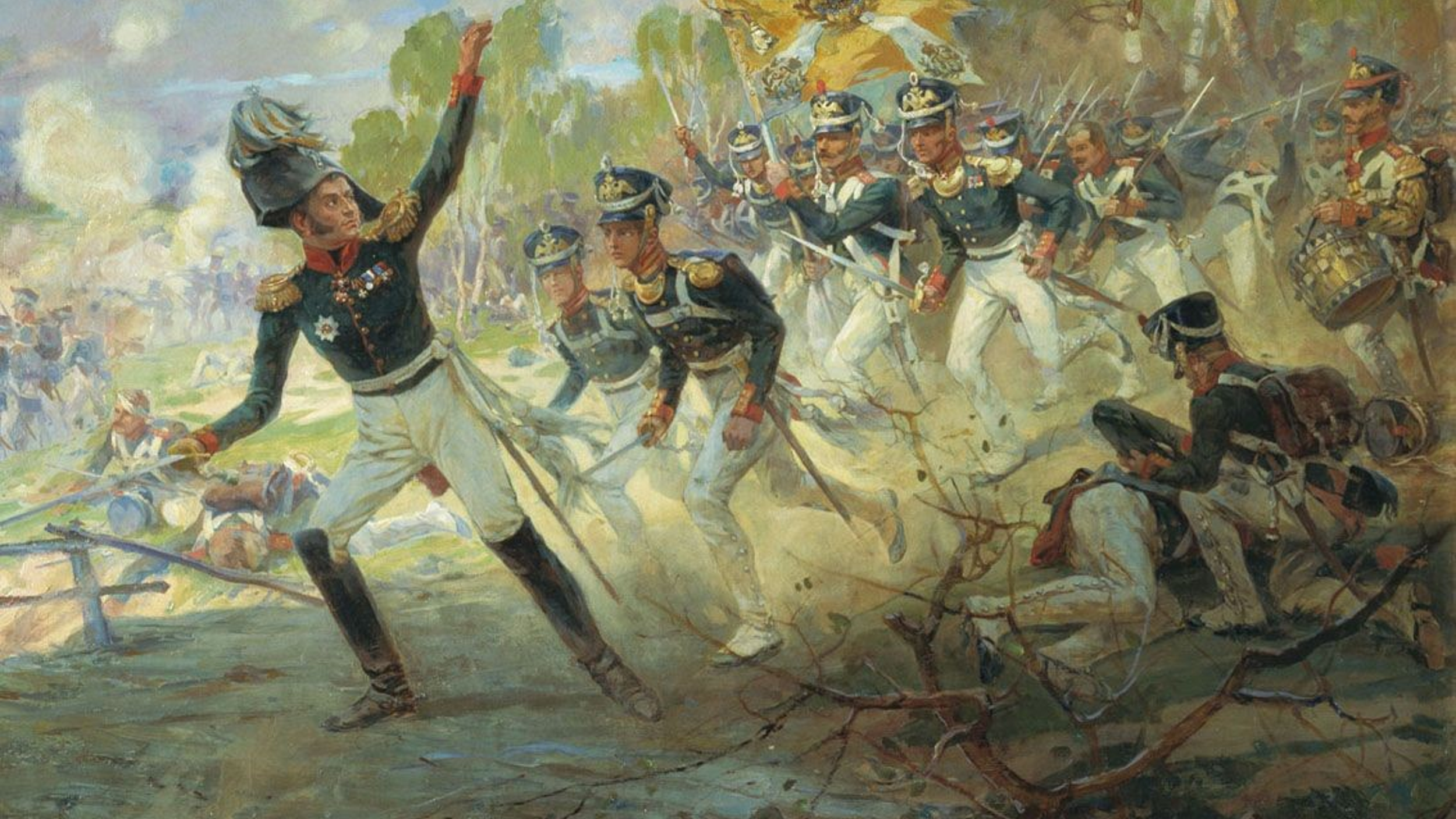 Während der Predigt wird die Bedeutung dieses Bildes für den Judas Brief klarer, aber wir sehen hier schon, dass es um einen Kampf geht. Einen Kampf, der Opfer verursacht. Man sieht Tote, aber auch schwer Verwundete, die verarztet werden. Man sieht eine helle und eine dunkle Seite und man gewinnt den Eindruck, dass noch mehr Soldaten fallen werden. Das ist der Judas Brief und in diesen Brief, der mir in den letzten Wochen so wichtig wurde und der in den Augen Gottes dieselbe Wichtigkeit für uns hat wie die anderen 65 Büchern der Bibel, steigen wir jetzt zusammen ein.AllgemeinesOb AT oder NT, ob klein oder gross, ob bekannt oder unbekannt, es ist so wichtig, dass wir vor jedem biblischen Buch uns dieselben Eingangsfragen stellen, um nicht auf falsche Schlüsse zu kommen.Verfasser So wie es bei Briefen zur Zeit des NT üblich war, gibt sich der Schreiber des Briefes gleich zu Beginn zu erkennen:„Judas, Knecht Jesu Christi und Bruder des Jakobus,“ Jud 1aJudas war zu jener Zeit ein äusserst populärer Name und da das NT insgesamt 6 Männer mit dem Namen Judas aufführt, hilft uns das im ersten Moment noch nicht viel weiter. Wir lesen, dass er ein Bruder des Jakobus war und damit kommen nur noch 2 Kandidaten in Frage, die mit einem Mann namens Jakobus in Verbindung gebracht werden: der Apostel Judas (mit Beinamen Thaddäus Lebbäus; Mt 10,3) und Judas, der Halbbruder des Herrn Jesus. Der Apostel Judas können wir ausschliessen, da er einerseits der Sohn und nicht der Bruder eines Jakobus ist (Lk 6,16; Apg 1,13) und andererseits hätte er sich als Apostel zu erkennen gegeben oder sich zumindest nicht selber davon ausgeschlossen. Das aber genau tut er in Vers 17:„Ihr aber, Geliebte, erinnert euch an die Worte, die im Voraus von den Aposteln unseres Herrn Jesus Christus gesprochen worden sind,“ Jud 17Er zählt sich also nicht zum Kreis der Apostel und daher ist der Verfasser dieses Briefes zweifellos der Halbbruder des Herrn Jesus und Bruder des Jakobus, Leiter der Jerusalemer Gemeinde. Jakobus nahm eine dermassen herausragende Stellung in den damaligen Gemeinden ein, dass sein Name keine zusätzlichen Informationen bedurfte:„Jakobus, Knecht Gottes und des Herrn Jesus Christus,“ Jak 1aJudas hatte offensichtlich diesen Bekanntheitsgrad nicht wie sein grosser Bruder und so gab er uns glücklicherweise diesen Hinweis über die Verwandtschaft mit Jakobus, obwohl er ja eigentlich seine direkte Verwandtschaft mit Jesus (Mt 13,55) ins Feld hätte führen können. Doch genauso wie sein Bruder Jakobus, erwähnt er diesen Umstand nicht mal zwischen den Zeilen, sondern geben sich als Knechte (gr. Doulos) Jesu Christi aus. Das ist erstaunlich, da beide bis zur Auferstehung Jesu nicht an ihn geglaubt haben (Joh 7,5; Jesus erschien dem Jakobus nach der Auferstehung (1Kor 15,7), gut möglich, dass dies auch bei Judas der Fall war. Nach der Himmelfahrt Jesu waren beide regelmässig im Haus des Markus Johannes zum Gebet (Apg 1,14)) und sogar sagten er sei verrückt (Mk 3,21). Der Zeitpunkt der Bekehrung verändert alles, denn Jesus wird von einem normalen und aus heutiger Sicht toten Menschen zum lebendigen Herrn und Messias. Für Jakobus und Judas (und übrigens auch für Joses und Simon, die anderen Halbbrüder Jesu) war Jesus nicht mehr ihr Bruder, sondern ihr Herr und Messias. Ihre Stellung veränderte sich von der Stellung eines Bruders zu einem niedrigen Sklaven, dem es alleine darum geht den Willen seines Herrn zu tun. Wie bei allen NT Autoren spüren wir hier förmlich die Demut, die ihr Leben im Dienst für den Herrn auszeichnete und alleine damit sind sie uns grosse Vorbilder.Viel mehr wissen wir nicht über Judas, ausser, dass er verheiratet war und zusammen mit seiner Frau einen Reisedienst hatte (1Kor 9,5), sehr wahrscheinlich ausgehend von der Gemeinde in Jerusalem.Empfänger„an die Berufenen, die durch Gott, den Vater, geheiligt und in Jesus Christus bewahrt sind:“ Jud 1bDer Brief ist also ganz allgemein an alle Gläubigen (= Berufenen) gerichtet, wobei der primär angesprochene Leserkreis doch weiter eingegrenzt werden kann. Wir lesen nochmal ab Vers 17:„Ihr aber, Geliebte, erinnert euch an die Worte, die im Voraus von den Aposteln unseres Herrn Jesus Christus gesprochen worden sind, als sie euch sagten: In der letzten Zeit werden Spötter auftreten, die nach ihren eigenen gottlosen Lüsten wandeln.“ Jud 17-18Die Empfänger sollen sich an die Worte der Apostel erinnern und natürlich sind damit alle Schriften des NT gemeint (ausser den Büchern des Johannes, die erst rund 20 Jahre später kommen werden), aber in V. 18 zitiert er ganz explizit den 2. Petrus Brief (2Pt 3,3). Judas greift in seinem ganzen Brief dermassen klar die Themen von Petrus auf (ich komme gleich noch darauf zu sprechen), dass man davon ausgehen kann, dass Judas an dieselbe Empfänger schreibt wie Petrus. So wie die Petrus Briefe ist also auch der Judas Brief an jüdischen Gläubigen ausserhalb Israels geschrieben (1Pt 1,1; 2Pt 3,1) und dies wird auch vom Inhalt des Briefes her gestützt, der äusserst stark im Alten Testament verankert ist. Judas gibt zu all den AT Bezügen keine Erklärungen, sondern setzt eine genaue Kenntnis der AT Schrift bei den Lesern voraus und so haben wir hier neben dem Hebräer Brief, dem Jakobus Brief und den beiden Petrus Briefen die fünfte und letzte jüdische Schrift im NT vor uns. Im Gegensatz zu den anderen jüdischen Schriften kann ich hier jedoch schon Entwarnung geben und sagen, dass wir in diesem Brief auch als Heidenchristen alles 1:1 für uns so nehmen können (daher ist er wohl auch allgemein an alle Gläubigen gerichtet; Jud 1)AbfassungszeitDer Brief selber gibt keinen direkten Aufschluss über die Abfassungszeit, doch auch hier können wir ein wenig eingrenzen. Wie gerade erwähnt nimmt Judas viele Dinge vom 2. Petrus Brief auf, wir finden in den 25 Versen des Judas Briefes sage und schreibe 13 direkte Bezüge zum 2. Petrus Brief:Wie können wir wissen wer zuerst war? Einerseits haben wir gesehen, dass Judas seine Leser an die Worte des Petrus in Vers 18 erinnert (Jud 17). Auf der anderen Seite sind fast alle Stellen im 2. Petrus in der Zukunftsform geschrieben (2Pt 2 betrifft die unmittelbar nahe Zukunft, 2Pt 3 betrifft primär die Zukunft in der Endzeit (sprich unsere heutige Zeit)), wohingegen Judas in seinen Bezügen alles in der Gegenwartsform schreibt. Was Petrus ankündigte (vor allem in 2Pt 2), war bei Judas bereits Realität. Somit hat Judas seinen Brief garantiert nach dem 2. Petrus Brief geschrieben, das heisst nach dem Jahr 67 n.Chr. Da wir keine Erwähnung und nicht einmal einen Hinweis über die Zerstörung Jerusalem finden, wurde der Brief höchstwahrscheinlich vor dem Jahr 70 n.Chr. geschrieben (das heisst also zwischen ca. 68 und 70 n.Chr.). Über den Abfassungsort lässt sich nichts in Erfahrung bringen, möglicherweise aus Jerusalem selbst.Anlass und ThemaDer Anlass des Briefes war sehr ernst und dringlich:„Es haben sich nämlich etliche Menschen unbemerkt eingeschlichen, die schon längst zu diesem Gericht aufgeschrieben worden sind, Gottlose, welche die Gnade unseres Gottes in Zügellosigkeit verkehren und Gott, den einzigen Herrscher, und unseren Herrn Jesus Christus verleugnen.“ Jud 4Es haben sich also gewisse Menschen in die Gemeinden eingeschlichen, genau übersetzt heisst es «von der Seite eintauchen» und bedeutet so viel wie «durch die Hintertür eintreten» oder «sich hineinstehlen». Judas wird in seinem Brief noch mehr auf die Charakterzüge dieser Menschen eingehen, aber er gibt hier schon 3 Merkmale. Erstens sind sie zum ewigen Gericht aufgezeichnet, das heisst sie haben keinen rettenden Glauben. Zweitens sind es Gottlose und dieses Wort bezeichnet immer Menschen, die göttliche Dinge wie Segnungen und Verheissungen mit Füssen treten (vgl. Esau in Hebr 12,16). In diesem Fall hier nehmen sie Gottes Gnade als Ausrede, um ihren Lebensstil so zu leben wie sie gerade möchten, egal wie weit das von Gottes Wort sein mag. Wir werden es im Brief noch klarer sehen, aber wir merken hier vielleicht schon, warum ich zu Beginn gesagt habe, dass der Judas Brief so aktuell ist wie noch nie. Dass in der Gnade Gottes alles möglich ist und jeder Lebensstil Platz hat, das ist doch die Botschaft von vielen Gemeinden heute! Damit verkehren sie aber das Werk des Kreuzes und hier sind wir beim dritten Merkmal angelangt. Judas schreibt also diesen Brief, weil Irrlehrer in die Gemeinden eingedrungen sind, nämlich diejenigen Irrlehrer, die Petrus schon angekündigt hat (2Pt 2,1; übrigens auch Paulus, vgl. 2Tim 3,1-9). Petrus hat sie prophetisch angekündigt, Judas sieht sie nun vor sich. Menschen ohne rettenden Glauben, die die Gnade Gottes als Deckmantel für ihr ausschweifendes Leben benutzen und die Wahrheit umkehren. Daher das Thema des Briefes:„Geliebte, da es mir ein großes Anliegen ist, euch von dem gemeinsamen Heil zu schreiben, hielt ich es für notwendig, euch mit der Ermahnung zu schreiben, dass ihr für den Glauben kämpft, der den Heiligen ein für alle Mal überliefert worden ist.“ Jud 3Judas war ursprünglich dabei einen anderen Brief zu schreiben, einen Brief über das gemeinsame Heil, das heisst über unsere Stellung in Christus mit all seinen Segnungen. Ein sehr freudiges Thema, das daher heute enorm populär ist in den Gemeinden. Es ist viel einfacher über die Liebe und Gnade Gottes zu sprechen und was wir nun alles in Christus haben, aber es gibt eben auch andere enorm wichtige Themen. Für Judas war die Situation mit den Irrlehrern in der Gemeinde sogar so akut, dass er seinen Brief über das gemeinsame Heil aufgab und ihnen nun ein Brief des Kampfes schrieb. Für ihn war es wichtiger sie zu ermahnen für den ein für alle Mal überlieferten Glauben zu kämpfen. Was ist damit gemeint? Mit dem überlieferten Glauben meint Judas das ganze inspirierte Wort Gottes zu dem nichts hinzugefügt werden muss. In den 66 Büchern der Bibel ist die ganze Wahrheit enthalten, die wir brauchen und für diese Wahrheit mahnt uns Judas zum Kampf. Petrus und Paulus waren wie die Strategen, die ihre Soldaten auf dem Übungsplatz auf den kommenden Feind vorbereiteten (auch wenn es zu ihren Zeiten schon Irrlehrer gab, vgl. bspw. Tit 1,10-16) und Judas ist nun wie der General, der seine Soldaten in die Schlacht führt und den Feind präzise identifiziert. Daher brauchen wir eben nicht nur den 2. Petrus Brief, der nur kurze Beschreibungen dieser Irrlehrer gibt, sondern auch den Judas Brief, in dem wir noch präzisere Beschreibungen des Feindes finden. Es ist nicht ein Kampf gegen die Irrlehrer direkt, denn unser Kampf ist nicht gegen Fleisch und Blut (Eph 6,12). Es ist ein Kampf um die Wahrheit, der aber über Leben und Tod entscheidet (Joh 8,32). Angriffe auf die Wahrheit sind so alt wie die Menschheitsgeschichte selbst, denn es begann schon im Garten Eden, als Satan Gottes Wort verdrehte und Eva überredete, ihrem Schöpfer ungehorsam zu sein (1Mo 3,1-6). Seitdem hat Satan, der Vater der Lüge (Joh 8,44) seine erbitterten Angriffe auf die göttliche Wahrheit unermüdlich fortgesetzt, denn er will um jeden Preis verhindern, dass Gottes Reich sich weiter ausdehnt. Die Wahrheit ist so etwas kostbares, daher sagte Salomo:„Kaufe Wahrheit und verkaufe sie nicht,“ Spr 23,23aNicht irgendeine Wahrheit, sondern die Wahrheit! Gott der Vater ist die Wahrheit (Jes 65,16), Gott der Sohn ist die Wahrheit (Joh 14,6) und Gott der Heilige Geist ist die Wahrheit (Joh 14,17). Die Bibel ist die Wahrheit (Joh 17,17) und:„die Gemeinde des lebendigen Gottes […], der Pfeiler und die Grundfeste der Wahrheit.“ 1Tim 3,15Diese Grundfeste der Wahrheit, die Gemeinde Gottes, wird mehr und mehr von Menschen unterwandert, die klare Dinge im Wort Gottes verdrehen und sie somit zu einer Lüge machen. Meist ist das nicht so offensichtlich, denn häufig klingen viele Dinge von ihnen gut, aber so wie wir bei Eva und der Schlange sehen können, reicht eine Verdrehung, um alles zu einer Lüge zu machen. Gottes Volk vergisst oft die Wichtigkeit der Wahrheit, Satan aber nie. Daher dieses wichtige Thema des Judas Briefes, nämlich der Kampf um die Wahrheit.ÜberblickWir verschaffen uns noch einen Überblick über diesen kurzen Brief:Einteilung des Judas BriefesIn einem ersten Teil finden wir den Verfasser, Empfänger (V.1) und Gruss (der Gruss (V.2) enthält schon klare Hinweise auf das Thema des Briefes). Dann geht es schon los mit dem Anlass und dem Thema, nämlich die Gefahr der Irrlehrer (diese Verse haben wir eben zusammen angeschaut). Judas fährt fort mit dem Gericht über diese Irrlehrer (V.5-7), bevor er sie weiter charakterisiert (V. 8-16) und beschreibt, wie wir ihnen entgegentreten sollen (V. 17-23) und endet den Brief mit einem grandiosen Lobpreis (V. 24-25). Ich werde zu jedem Abschnitt kurz etwas sagen, aber ich möchte mich aus Zeitgründen auf die Merkmale der Irrlehrer sowie unseren Widerstand gegen die Irrlehrer fokussieren.Gericht über die Irrlehrer (V. 5-7)Ich fasse die Essenz dieses Abschnittes gleich zusammen: Gott richtet Sünde! Judas beweist diese Aussage mit 3 Lektionen aus der Geschichte Israels:Die ungläubigen Israeliten in der Wüste (V. 5)	Die gefallenen Engel	(V. 6)Sodom und Gomorra (V. 7)Da ich mich auf die nächsten Abschnitte konzentrieren möchte, behandle ich diesen Teil ganz im Stile des Judas und setze voraus, dass ihr diese Begebenheiten aus dem AT kennt. Die erste Lektion handelt von den Israeliten, die aus Ägypten (ein Bild auf den Menschen im Leben ohne Gott) heraus gerettet wurden (ein Bild auf die Bekehrung). Diese waren gerettet, aber sie kamen nicht in die Reife hinein, sondern blieben im Unglauben drin und mussten daher in der Wüste sterben (4Mo 14,26-38). Judas möchte hier zeigen, dass Gott selbst bei den Gläubigen die Sünde richtet (siehe mehr dazu in den Predigten von Reinhard über den Hebräerbrief). In der zweiten und dritten Lektion zeigt Judas anhand der gefallenen Engel aus 1Mo 6 und dem Gericht über Sodom und Gomorrha (1Mo 19,1-11), dass Gott genau weiss, wie er Sünde zu richten hat. Im Kontext der damaligen Situation mit den Irrlehrern wird also klar, dass Judas deutlich klarstellen möchte, dass keiner dieser Irrlehrer dem Gericht wird entfliehen können. Aus aktuellem Anlass möchte ich noch hervorheben, dass es bei zwei dieser drei Beispielen um sexuelle Sünden geht. Nicht um irgendwelche sexuellen Sünden, sondern um widernatürliche sexuelle Handlungen. Die Engel verliessen ihren natürlichen Bereich und vermischten sich mit Menschen und genauso (beachte das Wort «wie» in V. 7) widernatürlich lebten die Einwohner von Sodom und Gomorrha ihre Homosexualität aus. Judas bringt ganz bewusst diese Beispiele, da die Irrlehrer besonders diese Art von Rebellion gegen Gott in die Gemeinde bringen. Wir sehen heute besser denn je, wovon Judas hier schreibt. Das Thema Ehe für alle sollte eigentlich für jede Gemeinde sonnenklar sein, aber ich weiss von grossen Gemeinden hier in der Schweiz, die Homosexualität nicht als etwas klar Sündiges in der Bibel sehen. Sie haben sich im Rahmen der letzten Monate, in denen dieses Thema Homosexualität so viele Menschen beschäftigte, nicht dagegen ausgesprochen. Eigentlich Grundfesten der Wahrheit, die aber die Wahrheit verdrehen und sie mit der Gnade Gottes rechtfertigen. Wir stehen mitten in diesem Kampf um die Wahrheit, liebe Freunde, und wir sehen wie viele diesem Kampf zum Opfer fallen.Merkmale der Irrlehrer (V. 8-16)Ein General muss wissen, wer der Feind ist. Er muss ihn genau identifizieren können, ganz besonders wenn der Feind sich nicht nur tarnt, sondern sich unbemerkt in seine Reihen einschleicht (V.4), das heisst sich als einer seiner Soldaten ausgibt. Schon Jesus hat in der Bergpredigt vor diesem Feind, den gefährlichen Irrlehrern, gewarnt:„Hütet euch aber vor den falschen Propheten, die in Schafskleidern zu euch kommen, inwendig aber reißende Wölfe sind!“ Mt 7,15Sie sind wie reissende Wölfe, die ganze Herden zerfetzen können. Paulus und Petrus haben als Strategen in diesem Kampf den Feind prophetisch charakterisiert, doch Judas sieht als General den Feind nun vor sich und so nimmt er die Beschreibungen von Petrus und wiederholt, präzisiert und erweitert sie. Die folgenden 9 Verse wendet nun Judas auf, um seinen Soldaten genau zu beschreiben, wie sie die Irrlehrer entlarven können: „Trotzdem beflecken auch diese in gleicher Weise mit ihren Träumereien das Fleisch, verachten die Herrschaft und lästern Mächte.“ Jud 8Diese Irrlehrer beflecken ihr Fleisch in gleicher Weise und damit bezieht sich Judas auf seine 3 vorherigen Beispiele. Mit diesen Beispielen will er also nicht nur zeigen, dass die Irrlehrer dem Gericht verfallen sind, sondern dass sie auf gleicher Weise gottlose Eigenschaften aufweisen wie die ungläubigen Israeliten in der Wüste, die gefallenen Engel und Sodom und Gomorra im widernatürlichen Verkehr. In gleicher Weise bedeutet nicht auf die exakt selbe Art, das wäre ja in Bezug auf die Engel gar nicht möglich, da hier von Menschen und nicht von Engeln die Rede ist. In gleicher Weise bedeutet in gleichem Ausmass und Judas nennt hier 3 Merkmale, anhand denen wir Irrlehrer erkennen können.TräumereienDas erste Merkmal sind Träumereien. Es geht hier nicht um normale Träume, die jeder Mensch hat, sondern um ganz spezifische Träume. Das griechische Wort dafür (enupniazo) kommt im NT nur noch ein einziges Mal vor und das ist bei der Pfingstpredigt des Petrus. An Pfingsten kam der Heilige Geist auf die Versammlung im Haus des Markus Johannes und sie redeten in anderen Sprachen (Apg 2,4). Obwohl es 9 Uhr morgens war (Apg 2,15), dachte die umstehende Menge sie wären betrunken. Darauf erwiderte Petrus:„sondern dies ist es, was durch den Propheten Joel gesagt worden ist: »Und es wird geschehen in den letzten Tagen, spricht Gott, da werde ich ausgießen von meinem Geist auf alles Fleisch; und eure Söhne und eure Töchter werden weissagen, und eure jungen Männer werden Gesichte sehen, und eure Ältesten werden Träume haben;“ Apg 2,16-17Diese Stelle wird heute so oft falsch ausgelegt und Reinhard hat uns in seiner Predigt zum Joel Buch schon dargelegt, wie wir an dieses Zitat herangehen müssen. Wir müssen hier darauf achten, dass Petrus nicht sagt «Damit erfüllt würde, was durch den Propheten xy gesagt ist», auch nicht dass Pfingsten die Erfüllung dessen ist, was Joel gesagt hat. Joel prophezeit die Ausgiessung des Heiligen Geistes über Israel bei der Wiederkunft des Herrn Jesus am Ende der Trübsalszeit und beschreibt in diesem Zusammenhang übernatürliche Dinge wie Weissagungen, Gesichte und Träume. Für die Juden war also schon lange klar, dass mit dem Ausgiessen des Heiligen Geistes übernatürliche Dinge verbunden sind und weil an Pfingsten ebenfalls der Heilige Geist ausgegossen wurde, wollte Petrus mit diesem Zitat zeigen, dass sie über übernatürliche Dinge (in diesem Fall Zungenreden) doch nicht erstaunt sein müssen. Die Träume (dasselbe Wort wie in Jud 8) mit Offenbarungscharakter werden alltägliche Dinge im 1000-jährigen Reich sein, nicht aber im Zeitalter der Gemeinde. Judas weist darauf hin, dass diese Irrlehrer ihre eigenen Wahrheiten mit ihren Träumen begründen. Kennen wir das heute nicht zu genüge? Menschen, die kommen und sagen «Gott hat mir dies und das im Traum offenbart», «der Herr hat mir im Traum gesagt…». Schon Jeremia kannte solche Träumer und da sprach Gott zu ihm:„Ich habe gehört, was die Propheten reden, die in meinem Namen Lügen weissagen und sprechen: »Ich habe einen Traum gehabt, ich habe einen Traum gehabt!«“ Jer 23,25Dieser persönliche Offenbarungscharakter ist und war immer schon ein Merkmal von Irrlehrern (falschen Propheten) und das ist nur der Beginn eines ganzen Abschnittes über Träumer (Jer 23,25-32), ich möchte davon aber nur noch einen Vers lesen:„Der Prophet, der einen Traum hat, der erzähle den Traum; wer aber mein Wort hat, der verkündige mein Wort in Wahrheit! Was hat das Stroh mit dem Weizen gemeinsam?, spricht der HERR.“ Jer 23,28Gott sagt, dass ein Traum an sich nichts Schlechtes ist, aber es ist eben ein Traum und niemals dasselbe wie das Wort Gottes. Das eine ist Stroh, das andere ist Weizen und das zeigt, welches davon der Massstab ist. Was man auch immer denkt im Traum geoffenbart bekommen zu haben, muss am Wort Gottes gemessen und geprüft werden. Führt uns der Inhalt des Traumes näher zu Gott, dann besteht die Möglichkeit, dass Gott geredet hat. Führt es uns aber weg von Gott, dann sind es garantiert eigene Worte (dies war schon der Test unter dem Gesetz, siehe 5Mo 13,2-6) und der Irrlehrer ist entlarvt. In jedem Fall, und das möchte ich hier nochmal festhalten, wird ein Traum nie denselben Stellenwert wie die 66 Bücher der Bibel bekommen. Das eine ist Stroh, das andere ist Weizen.WiderspenstigkeitDas zweite Merkmal ist Widerspenstigkeit, denn es heisst „sie verachten die Herrschaft“. Welche Herrschaft ist hier gemeint? Das griechische Wort (kuriotes) ist mit dem bekannten griechischen Wort für „Herr“ verwandt (kurios) und so wird klar, was gemeint ist. Judas weist also darauf hin, dass Irrlehrer darauf bestehen, ihr eigenes Leben zu führen anstatt sich Christus als ihren Herrn unterzuordnen. Sie mögen zwar fromm daherkommen, aber in Wahrheit stellen sie ihre eigenen Gesetze auf, so wie das die Pharisäer zur Zeit Jesu gemacht haben. Zu ihnen sagte Jesus:„Wehe euch, ihr Schriftgelehrten und Pharisäer, ihr Heuchler, dass ihr getünchten Gräbern gleicht, die äußerlich zwar schön scheinen, inwendig aber voller Totengebeine und aller Unreinheit sind! So erscheint auch ihr äußerlich vor den Menschen als gerecht, inwendig aber seid ihr voller Heuchelei und Gesetzlosigkeit.“ Mt 23,27-28Wir können also Irrlehrer entlarven, indem wir anhand der Bibel prüfen, ob sie Jesus nachfolgen und seine Gebote predigen und halten, oder ob sie eigene Massstäbe in ihrem Leben aufstellen und diese als das Wort Gottes ausgeben.RespektlosigkeitDas dritte Merkmal ist Respektlosigkeit, denn es heisst „sie lästern Mächte“. Um sicher zu gehen, was Judas mit „Mächte“ meint, müssen wir einen Vers weiterlesen:„Der Erzengel Michael dagegen, als er mit dem Teufel Streit hatte und über den Leib Moses verhandelte, wagte kein lästerndes Urteil zu fällen, sondern sprach: Der Herr strafe dich!“ Jud 9Es geht also um Engelmächte, primär um gefallene Engel, also Dämonen und in diesem Fall Satan selbst. Judas erwähnt hier eine Begebenheit, die wir so im AT nicht finden, dort lesen wir über die Beerdigung von Mose lediglich folgendes:„und er (Gott) begrub ihn (Mose) im Tal, im Land Moab, Beth-Peor gegenüber; aber niemand kennt sein Grab bis zum heutigen Tag.“ 5Mo 34,6Judas greift also nicht auf das AT zurück, sondern auf eine ausserbiblische Überlieferung (wahrscheinlich auf «die Himmelfahrt des Mose»). Wichtig zu wissen ist hier, dass Judas damit die Überlieferung nicht als Wort Gottes ausweist, sondern inspiriert vom Heiligen Geist lediglich diesen einen Teil herausnimmt und ihn als unfehlbare Wahrheit ins Wort Gottes hineinnimmt (er tut das noch einmal in V. 14-15, wobei er sich dort auf das Buch Henoch bezieht). Wir erfahren hier also, dass Gott den Leib Mose nicht direkt beerdigt, sondern seinen obersten Engel Michael (einer der ersten Fürsten; Dan 10,13) dafür beauftragt hat. Dem stand Satan, der gefallene Cherub (Hes 28,14.16), entgegen. Satan wusste, dass wenn die Menschen das Grab Mose kennen, dann würden sie dort einen grossen Götzenkult errichten und daher stritten diese beiden grossen Mächte um den Leib Mose. Was möchte uns Judas damit sagen? Er weist uns darauf hin, dass selbst der oberste Engel Gottes keine lästernden Worte gegen Satan in den Mund nimmt, denn Satan stand vor seinem Fall in einer übergeordneten Stellung (er war vor dem Fall sogar das höchste geschaffene Wesen; Hes 28,12). Auch wenn Michael den direkten Auftrag von Gott und damit die höchste Autorität überhaupt hat, um den Leib Mose zu beerdigen, so überlässt Michael die Zurechtweisung und das Urteil Gott dem Vater (vgl. dazu Sach 3,1-2). Und doch sehen wir heute so oft in christlichen Kreisen, wie Menschen Satan regelrecht herumkommandieren, ihn klein und lächerlich machen und ihn in die Schranken weisen. Wir halten uns besser an Gott und überlassen ihm die Zurechtweisung Satans und Menschen, die über Mächte lästern, die grösser sind als sie und die sie nicht verstehen können (V. 10), sind für uns als Irrlehrer entlarvt.Weitere Merkmale in V. 11-13Über diese Irrlehrer ruft Judas:„Wehe ihnen!“ Jud 11aDieser Ausruf, der schon Jesus und die Propheten oft verwendeten (u.a. Mt 23,13; Jes 3,9; Jer 13,27; Hes 13,3; Hos 7,13; Sach 11,17), bedeutet so viel wie „Ach, wie schrecklich wird es sein“. Und dann fährt Judas in den folgenden Versen fort mit vielen weiteren Charaktereigenschaften der Irrlehrer und um ein vielfältigeres Bild zu zeichnen, gehe ich durch diese Eigenschaften durch, werde aber aus Zeitgründen das nur noch stichwortmässig und ohne weitere Erklärungen tun können.Weg Kains: 	Wie Kain wissen sie, wer Gott ist, aber stehen in Rebellion und Ungehorsam seinem Wort gegenüber (1Mo 4,1-15).Betrug Bileams:			Wie Bileam streben sie nach Reichtum und Ansehen (4Mo 22-24).Widersetzlichkeit Korahs:		Wie die Rotte Korahs, rebellieren sie gegen Leiterschaft (4Mo 16)Schandflecken (Klippen):	Als Egoisten sind sie wie Klippen, die auf dem Meer unter der Oberfläche bleiben und Schiffe zum Zerschellen bringen.Wolken ohne Wasser:	Wolken bringen für gewöhnlich Regen, aber bei den Irrlehrern bleibt wider den Erwartungen die geistliche Erfrischung ihrer Lehren aus (vgl. Spr 25,14).Von Winden umhergetrieben:	Irrlehrer sind in ihren Lehren wechselhaft und passen sich häufig dem Zeitgeist an. Dadurch widersprechen sie sich fortlaufend.Unfruchtbare Bäume im Spätherbst, zweimal erstorben und entwurzelt:	Im Spätherbst wird die letzte Ernte vor dem Winter eingeholt und daher ist sie so wichtig. Die Irrlehrer bringen aber weder in der ersten (Frühling), noch in der letzten Ernte Früchte, daher zweimal erstorben. Da sie nicht mit Jesus verwurzelt sind, können sie auch keine Früchte bringen.„Er aber antwortete und sprach: Jede Pflanze, die nicht mein himmlischer Vater gepflanzt hat, wird ausgerissen werden.“ Mt 15,13 Wilde Wellen des Meeres, die ihre eigene Schande ausschäumen:Wie wilde Wellen zeichnen sich Irrlehrer durch ihre Rastlosigkeit aus. Sie können nicht anders als dauernd ihre Unwahrheiten zu verbreiten und damit Unfrieden zu stiften.„Aber die Gottlosen sind wie das aufgewühlte Meer, das nicht ruhig sein kann, dessen Wasser Schlamm und Kot aufwühlen. Keinen Frieden, spricht mein Gott, gibt es für die Gottlosen!“ Jes 57,20-21Irrsterne, denen das Dunkel der Finsternis in Ewigkeit aufbewahrt ist:Sie sind wie Sterne, die den falschen Weg zeigen. In ihren Verirrungen drin verirren und verführen sie andere weg vom Weg Gottes.„Böse Menschen aber und Betrüger werden es immer schlimmer treiben, indem sie verführen und sich verführen lassen.“ 2Tim 3,13Widerstand gegen die Irrlehrer (V. 17-23)Judas hat sich viel Zeit genommen, damit wir im Stande sind, die Irrlehrer identifizieren zu können. Jetzt wissen wir, wer im Kampf unser Feind ist und nun zeigt er uns, wie wir in der Schlacht bestehen können. Ich habe diesen Abschnitt bewusst „Widerstand gegen die Irrlehrer“ genannt, da es nicht ein Kampf direkt gegen die Irrlehrer und damit gegen Fleisch und Blut ist (Eph 6,12), sondern ein Kampf um die Wahrheit. In dieser Schlacht geht es um die Wahrheit und unser Kampf um die Wahrheit ist unser Widerstand gegen die Irrlehrer. Judas gibt uns dafür 3 fundamentale Dinge, um im Kampf bestehen zu können:1. Erinnere dich!„Ihr aber, Geliebte, erinnert euch an die Worte, die im Voraus von den Aposteln unseres Herrn Jesus Christus gesprochen worden sind,“ Jud 17Judas beginnt mit den Worten „Ihr aber“ und stellt uns damit in einen scharfen Kontrast zu den Irrlehrern. Wir aber sollen uns an die Worte der Apostel erinnern, damit wir „auferbaut (sind) auf der Grundlage der Apostel und Propheten, während Jesus Christus selbst der Eckstein ist“ (Eph 2,20). Wir brauchen das ganze Wort Gottes, damit wir prüfen können, was Wahrheit ist und was nicht. Es ist das Schwert in unserer Waffenrüstung (Eph 6,17), aber damit das Schwert wirksam und einsatzbereit ist, müssen wir es in unserer Hand halten. Daher ist es so wichtig, dass wir uns immer wieder daran erinnern, was wir vom Wort Gottes hören und lesen. Paulus schreibt den Philippern:„Euch immer wieder dasselbe zu schreiben, ist mir nicht lästig;“ Phil 3,1bPaulus gründete die Gemeinde in Philippi auf seiner zweiten Missionsreise (49-51 n.Chr.) und diesen Brief schrieb er im Hausarrest in Rom (62 n.Chr.), erinnert ihr euch? In diesen über 10 Jahren hatte Paulus einige Briefe an die Philipper geschrieben und offenbar hatten sie immer wieder die gleichen Inhalte, aber Paulus wurde nicht müde immer wieder dasselbe zu schreiben. Bei Petrus finden wir dasselbe: „Darum will ich es nicht versäumen, euch stets an diese Dinge zu erinnern,“ 2Pt 1,12aPetrus schrieb diesen Brief wenige Jahre nach dem 1. Petrus Brief (1. Petrus: 64-65 n.Chr.; 2. Petrus: 66-67 n.Chr.) und an dieselben Empfänger (2Pt 3,1) mit derselben Botschaft, erinnert ihr euch? Und nun schreibt Judas wenige Jahre nach Paulus und Petrus und schreibt wieder über dieselben Dinge, da es schlicht und einfach überlebensnotwendig ist sich zu erinnern! Wir können das Schwert nur einsetzen, wenn wir es in der Hand halten und ohne Schwert in der Schlacht zu stehen ist keine empfehlenswerte Situation. Judas als der General möchte jeden seiner Soldaten mit einem Schwert in der Hand sehen.2. Halte fest!„Ihr aber, Geliebte, erbaut euch auf euren allerheiligsten Glauben und betet im Heiligen Geist; bewahrt euch selbst in der Liebe Gottes und hofft auf die Barmherzigkeit unseres Herrn Jesus Christus zum ewigen Leben.“ Jud 20-21Wieder beginnt er mit „Ihr aber“, das heisst es sollte hier ein markanter Unterschied zwischen uns und den Irrlehrern bestehen. Als erstes erwähnt er den allerheiligsten Glauben und damit ist die Gesamtheit der Bibel gemeint und darauf sollen wir uns auferbauen (vgl. Apg 20,32). Das geht einen Schritt weiter als sich einfach nur erinnern, denn auferbauen bedeutet durch das Studium des Wortes zu lernen wie man es anwendet. Auf der anderen Seite haben wir das Gebet, mit dem wir durch den Heiligen Geist Zugang zum Vater haben (Röm 8,26-27). Wir sollen uns am Wort und am Gebet festhalten und das sollte euch eigentlich bekannt vorkommen. Salomo würde sagen das ist „nichts Neues unter der Sonne“ (Pred 1,9b), denn das war beispielsweise schon im Kolosser Brief das Thema oder auch im 2. Timotheus Brief:„Halte dich an das Muster der gesunden Worte, die du von mir gehört hast, im Glauben und in der Liebe, die in Christus Jesus ist!“ 2Tim 1,13Sich daran halten ist dasselbe wie an etwas festhalten. Und im Schlüsselvers desselben Briefes fasst es Paulus zusammen:„Du aber bleibe in dem, was du gelernt hast“ 2Tim 3,14aBleibe in dem, was du gelernt hast! Bleibe im Wort und bleibe im Gebet, dann bewahrst du dich in der Liebe Gottes und die Hoffnung auf das ewige Leben bleibt damit in uns (Jud 21; Hinweis: Die Bewahrung Gottes (Jud 24a) geschieht nur, wenn wir uns in seiner Liebe bewahren). Erinnere dich und halte fest!3. Bleibe in der GemeinschaftDie dritte Anweisung betrifft die Gemeinschaft, die aus so vielen Gründen so wichtig ist (Hebr 10,25). Sie ist auch im Kampf um die Wahrheit ein enorm wichtiger Bestandteil, denn wie in jeder Schlacht gibt es Verwundete. Man sieht das auch auf diesem Bild, das so gut zum Judas Brief passt und dort ist auch gut zu erkennen, dass es verschiedene Stufen von Verwundeten gibt. Die einen sind leicht verletzt, die anderen stärker und dann gibt es noch solche, die nahe am Tod sind. Einem guten General sind die Verwundeten natürlich nicht gleichgültig und so gibt uns Judas ein Medipack mit, damit wir verschieden stark Verletzte verarzten können: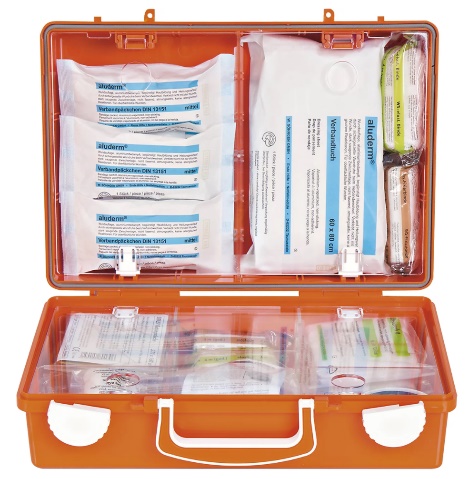 „Und erbarmt euch derer, die zweifeln; andere reißt aus dem Feuer und rettet sie; anderer erbarmt euch in Furcht, wenn ihr auch das Gewand hasst, das befleckt ist vom Fleisch.“ Jud 22-23 (LUT)Judas unterscheidet zwischen 3 verschiedenen Gruppen von Verwundeten, wobei die Stärke der Verletzungen immer weiter zunimmt:VerwirrteDie erste Gruppe sind die leicht Verwundeten, solche die Zweifel haben. Dadurch, dass sie nicht fest in der Wahrheit stehen und nicht selber unterscheiden können, werden sie durch die Irrlehren verwirrt und sind sich daher nicht sicher, was nun die Wahrheit ist. Diesen leicht verwundeten Geschwistern sollen wir in Barmherzigkeit (genau übersetzt «in Mitleid» oder «in Sanftheit») begegnen. Praktisch gesehen heisst das, dass wir ihre Fragen in Geduld und Aufmerksamkeit annehmen und beantworten sollen. Wenn ihr Glaube durch Unwahrheit ins Wanken gerät, dann ist es unsere Pflicht alle ihre Fragen zu beantworten und ihnen beim Wachstum zu geistlicher Reife zu helfen.ÜberzeugteDie zweite Gruppe weist schon stärkere Verletzungen auf, denn sie haben nicht nur Zweifel, sondern sind überzeugt, dass diese Irrlehren die Wahrheit ist (oder zumindest Teile davon). Man erkennt solche Leute häufig daran, wenn sie sich ausführlich mit einer Irrlehre beschäftigen, auch wenn sie nicht direkt zugegeben, dass sie sie als Wahrheit angenommen haben. Das griechische Wort für «aus dem Feuer reissen» weist auf sehr grosse Anstrengungen hin und in der Tat reicht hier ein Pflaster nicht, um diese Wunden zu verarzten. Judas weist aber auch nicht darauf hin, dass wir bei dieser Gruppe vorsichtig sein müssen, im Gegenteil, hier sollen wir mutig für die Wahrheit einstehen.Aktive Verbreiter von IrrlehrenDie dritte Gruppe weist schon so starke Verletzungen auf, dass sie nahe am Tod sind. Es sind solche, die nicht nur zweifeln und sich auch nicht nur intensiv mit Irrlehren beschäftigen, sondern völlig für die Irrlehre als Wahrheit Gottes einstehen und diese verbreiten. Auch diesen sollen wir uns erbarmen, aber hier mahnt Judas zur Vorsicht. Das hier verwendete griechische Wort für «Gewand» bezieht sich auf das Untergewand, das heisst wenn man das berührt, ist man dem Gegenüber schon sehr nahe. Wir müssen also aufpassen, uns nicht zu sehr in das Dickicht von Irrlehren zu verstricken, damit unser geistliches Gewand der Gerechtigkeit nicht beschmutzt wird. Es gibt Wunden, die so stark sind (vgl. den Zustand in der Gemeinde in Sardes (Offb 3,1)), dass es nicht mehr unsere Aufgabe ist, diese zu versorgen und uns zu schützen (auch ein Jeremia lief bei Hananja nach viel Unwahrheit einfach davon (Jer 28,11)).Wie wichtig und aktuell ist doch dieser Judas Brief, der zum Schluss mit einem wunderschönen Lobpreis aufwartet. Der Name Judas bedeutet «Lobpreis» und er macht seinem Namen mit den letzten Versen alle Ehre:„Dem aber, der mächtig genug ist, euch ohne Straucheln zu bewahren und euch unsträflich, mit Freuden vor das Angesicht seiner Herrlichkeit zu stellen, dem allein weisen Gott, unserem Retter, gebührt Herrlichkeit und Majestät, Macht und Herrschaft jetzt und in alle Ewigkeit! Amen.“ Jud 24-25Amen.Judas2. PetrusJudas2. Petrus31,5112,1542,1122,1362,412-132,1772,6162,1882,10173,292,11183,3102,12EinteilungThemaV. 1-2Verfasser, Empfänger, GrussV. 3-4Gefahr der IrrlehrerV. 5-7Gericht über die IrrlehrerV. 8-16Merkmale der IrrlehrerV. 17-23Widerstand gegen die IrrlehrerV. 24-25Lobpreis